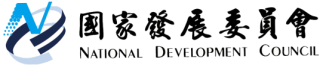 國家發展委員會 新聞稿國家發展委員會今(20)日第13次委員會議討論通過行政院農業委員會提報「新世代農業工作者培育方案」，期能建構吸引年輕人返鄉從農的環境，透過年輕人的活力、創意與外部資源，進而活絡農業，解決農業從業人員老化等問題。我國農業目前面臨「農民平均年齡高達62歲，農業人力面臨斷層危機」及「小農經營型態缺乏規模效益」等問題，為根本解決農業發展困境，必須引進青年投入。為能建構吸引年輕人返鄉從農的環境，農委會研擬「新世代農業工作者培育方案」，預計6年投入新台幣30億元，輔導1萬2,500位青年成為未來主力農業經營者或幹部，期待透過青年投入農產業、產銷互助合作、品質與創意加值等策略，為農業發展注入新驅動力。青年的創意、熱情與堅持是經濟、社會創新的重要驅動力，例如位於花蓮的第1屆百大青農盧紀燁所建立「壽豐印象」產銷平台，除依據消費需求規劃作物種植外，亦讓農產販運過程的成本直接回饋生產者，藉由產銷平台整合小農產品，以土地、青農與食材故事進行行銷。他更期許自己可以建立一個以生產者為主體的農企業，讓企業獲利回饋生產股東，開創新產銷模式。 另外，像在雲林的李星辰，雖家族在桃園地區經營竹筍產業有成，但他考量生產基地擴大不易、加工廠規格與國際標準有落差等問題，毅然決定至雲林設立符合國際規格的新一代製程筍類加工廠，除輔導當地農民共同建立斗南的竹筍產業外，更整合台南、屏東筍農，再創產業榮景。由這些例子可以發現，新農業產業必須朝整合方向進行。農委會針對青年投入農業可能遭遇的「技術」、「資本」、「土地」等問題採分別輔導，雖有不錯的成果，但整合程度仍待加強，所以推動「新世代農業工作者培育方案」，以前瞻性目標、系統化培育及資源整合概念進行完整規劃。本方案分就「紮根萌芽」、「深根精進」、「茁壯成長」及「結實傳承」四大構面，擬訂包括「擴大職涯探索，延伸從農準備」、「建置交流平台，引導在地合作」、「連結農業專區，擴大群聚效益」及「規劃示範園區，打造新生農村」等具體措施，建構吸引青年從農的優質環境，輔導年輕人成為新世代農業從業人員，並建立農業產業價值鏈，提升且創新產業價值。本方案對我國農業發展極為重要，國發會第13次委員會討論後原則支持，農委會將研擬具中長程個案計畫報行政院審議後實施。